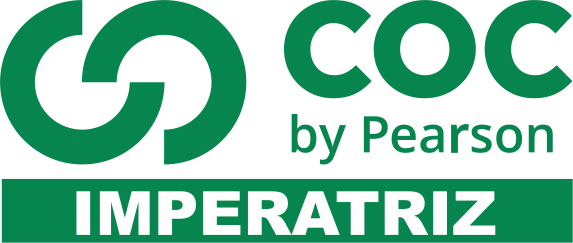 01 – Por que podemos dizer que o conceito de individualismo nasceu em contraposição à sociedade absolutista?02 – O que é individualismo? Como ele atua na sociedade atual?03 – O individualismo foi assumindo sua forma ideológica mais conhecida e aceita nos dias presentes: o liberalismo. Caracterize-o.04 – O individualismo adquiriu outras formas com o desenvolvimento das sociedades ocidentais. Entre essas formas está o anarquismo. Caracterize-o05 – Comente sobre de que forma as sociedades atuais de individualismo e egoísmo na sociedade e como isso afeta a vidas das pessoas.06 – Como podemos combater o individualismo e o egoísmo?07- O que é integração social?08 – Que medidas deve ser praticadas em sociedade par que haja integração social? Qual o papel do poder público nesse aspecto?09 – Caracterize trabalho formal.10 – Caracterize trabalho informal.11 – Qual a importância do Funrural no aspecto social?12 – Estabeleça uma relação entre os aspectos econômicos e o crescimento do desemprego no Brasil.13 – Diferencie as formas de desemprego abaixo.Desemprego cíclicoDesemprego estruturalDesemprego sazonal14 – Comente sobre a origem dos sindicatos.15 – O que é um sindicato? Qual a sua importância no universo do trabalho?16 – Comente sobre a importância da greve no mundo dos operários.17 – O que é consciência de classe? Comente sobre sua importância.18 – O que são Ligas Camponesas?19 – Comente sobre o Novo Sindicalismo. OBS: LEIA E REFAÇA TODAS AS ATIVIDADES DA APOSTILA DE CIÊNCIAS SOCIAIS. LEMBRE-SE OS RESUMOS E ANOTAÇÕES DO CADERNO TAMBÉM PODEM SER COMPLEMENTO DE ESTUDO PARA A REORIENTAÇÃO.